LOGOWANIE DO mobiDziennikaKROK 1Wpisujemy w górnym pasku wyszukiwarki adres dziennika:https://sp1jaworze.mobidziennik.pl lub wchodzimy na stronę internetową szkoły:  www.sp1jaworze, następnie na górze, po prawej stronie mamy napis DZIENNIK ELEKTRONICZNY, na który najeżdżamy myszką i klikamy.Przy obu sposobach powinna pojawić się nam  tabela do zalogowania: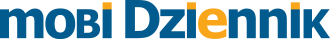 Szkoła Podstawowa nr 1 
w JaworzuPoczątek formularzaLoginHasłoZasady bezpieczeństwa Nie pamiętam hasłaKROK 2Wpisujemy dane dostępowe otrzymane od wychowawców , tj. login i hasło do tabeli i klikamy zaloguj.KROK 3Po zalogowaniu jesteśmy na dzienniku. Mamy różne zakładki: HISTORIA, WIADOMOŚCI, PLAN LEKCJI, ZASTĘPSTWA, OCENY, ZACHOWANIE, FREKWENCJA, ZADANIA, SPRAWDZIANY, KALENDARZ, PLIKI , które możemy do woli przeglądać. W ramach systemu możliwa jest wewnętrzna komunikacja z nauczycielami.KROK 4Zmiana hasła dostępuOtrzymane hasło jest hasłem początkowym, aby go zmienić trzeba na niebieskim górnym pasku menu , po prawej stronie najechać myszką 
na zakładkę „Rodzic” i następnie wybrać „Edycja profilu” poprzez kliknięcie myszką na tę opcję.Następnie po prawej stronie wybieramy szare okienko zmiana hasła i wpisujemy aktualne hasło oraz to nowe, które sobie wymyślimy i powtarzamy jego zapis. Później klikamy kafelek „ZAPISZ INFORMACJE”. KROK 5Wylogowanie z dziennika.Wchodzimy do zakładki „Rodzic”(na niebieskim, górnym pasku menu) 
i wybieramy opcję WYLOGUJ.